Purpose:To recognize an individual AAAE member for outstanding accomplishments in teaching, research and/or extension in agricultural communications education broadly defined.Nomination and Selection ProceduresThe nomination may be made by a colleague of the nominee.  Self-nominations are also accepted.Nomination packets must be submitted using the award submission form by the established deadline.An AAAE vice president will receive applications and coordinate the selection process. The AAAE Board of Directors, upon recommendation of the selection committee, will make the award.Criteria for SelectionThe nominee must be an active member of the AAAE who has maintained continuous membership in the association.Selection will be based on documentation of outstanding accomplishments as an agricultural communications educator.   Statement of agricultural communications education philosophy written by nominee, not to exceed three typewritten (12 point, Times font) double-spaced pages. Evidence of excellence in agricultural communications education should include:Involvement and experience in agricultural communications education that advances the profession.Short and long term programs conducted in teaching, research, and extension in agricultural communications education.Creative/scholarly works such as bulletins, periodicals, etc., contributing to agricultural communications education.Leadership and administrative activities relating to agricultural communications education.  Exemplary service to agricultural communications organizations at the community and college/university levels. Nomination MaterialsNomination packets must include and shall be limited to:Cover sheet (see next page).Nomination letter (limited to two, single spaced, typewritten pages).Statement of agricultural communications education philosophy, limited to three pages total. Evidence of excellence in agricultural communications education (items from #4 above), limited to five pages total. Nominee’s curriculum vitae, limited to five pages total. Nomination packets limited to:  Cover sheet, nomination letter, agricultural communications education philosophy, evidence of excellence in agricultural communications education, and nominee’s curriculum vitae. Nomination should be saved as one PDF document and electronically submitted using the following link (http://www.agedweb.org/AAAE/awards/) no later than March 2nd.For questions and submission, contact: 

Dr. Brian Myers
University of Florida
bmyers@ufl.eduPhone: (352) 392-0502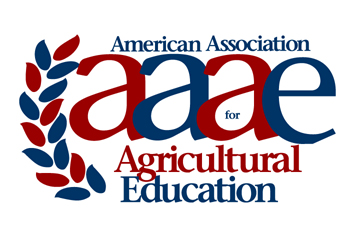 AAAE DISTINGUISHED AGRICULTURAL COMMUNICATIONS EDUCATOR AWARDAward Criteria & Nomination Instructions
2018AAAE DISTINGUISHED AGRICULTURAL COMMUNICATIONS EDUCATOR AWARDCOVER SHEETAAAE DISTINGUISHED AGRICULTURAL COMMUNICATIONS EDUCATOR AWARDCOVER SHEETName of Nominee:Institution:Title:Professional Employment Record:Professional Employment Record:Professional Employment Record:Degrees Held:Degrees Held:Degrees Held:Nomination Submitted by:Nomination Submitted by:Contact information for nominator: Contact information for nominator: AAAE DISTINGUISHED AGRICULTURAL COMMUNICATIONS EDUCATOR AWARDScore SheetCRITERIA1SUPERIOR2EXCELLENT3AVERAGE4GOODInvolvement and experience in agricultural communications that advance the profession.Short and long term programs conducted in teaching, research, and extension in agricultural communications education.Creative/scholarly works such as bulletins, periodicals, etc., contributing to agricultural communications education.Leadership and administrative activities relating to agricultural communications education.  Exemplary service to agricultural communications organizations at the community and college/university levels. Distinguished himself/herself in agricultural communications education. Activities conducted, promoted and/or involved in that have advanced the goals and objectives of agricultural communications education.TOTAL